桃園市海湖國小線上教學歷程記錄表    三年丙班110.05.24(星期一)110.05.24(星期一)110.05.24(星期一)110.05.24(星期一)   時間領域/科目教學內容學習評量第一節數學因材網：乘法和除法1（第八單元）因材網練習題目第二節社會Google meet 4-2生活與消費複習Quizizz小測驗第三節閱讀線上觀看文化部兒童文化館的書籍https://children.moc.gov.tw/index第四節國語學習吧：國語第九課的教學影片、測驗單學習吧上練習題目第五節閩南語教育部閩南語卡通小芝麻一~五集挑一集觀看https://twbangga.moe.edu.tw/ashibe於復課後做簡單的心得分享第六節資訊利用小畫家畫出一幅圖，使用星型與圓形圖案小畫家第七節綜合學習吧：第一單元的生活小當家第二單元的禮儀放大鏡110.05.25(星期二)110.05.25(星期二)110.05.25(星期二)110.05.25(星期二)時間領域/科目教學內容學習評量第一節自然學習吧課程邀請碼：3372384-2學習吧單元卷Pagamo任務4-2第二回第二節自然學習吧課程邀請碼：3372384-3Pagamo任務4-3第一回4-3第二回第三節英文英語Unit4 p65-p66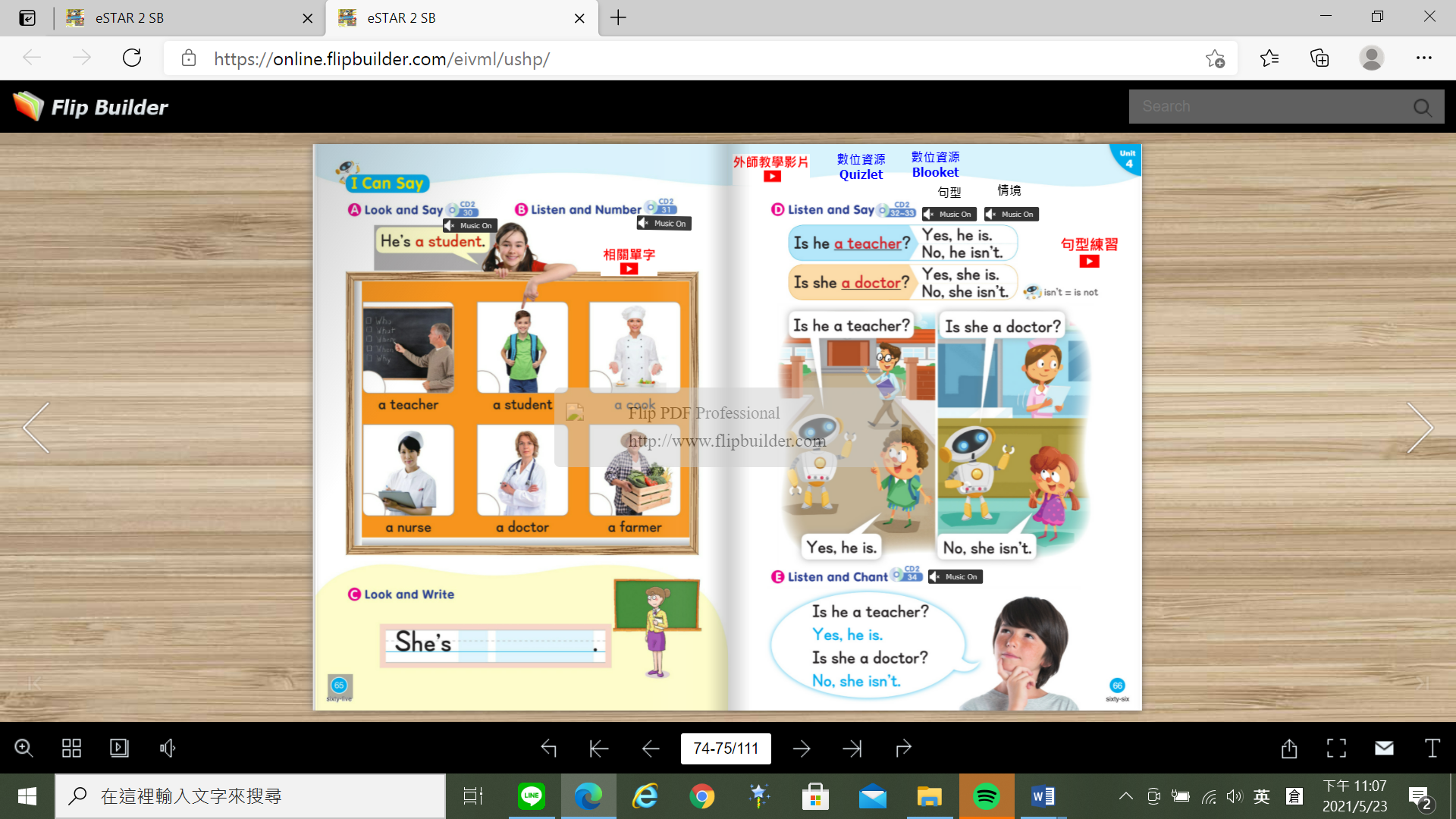 eSTAR 2 SB (flipbuilder.com)Quizlet配對測驗eSTAR2 Unit4 句型單詞卡 | Quizlet第四節綜合學習吧：第三單元的郵局寄信初體驗、社區機構與資源1、社區機構與資源2第五節綜合學習吧：第四單元的危險停看聽、居家空間變變變、校園環境安全第六節健康學習吧：第二單元的單元2小霸王、1居家安全、2生活中的安全、3校園霸凌學習吧上練習題目第七節國語學習吧：國語第十課的課文朗讀、教學影片110.05.26(星期三)110.05.26(星期三)110.05.26(星期三)110.05.26(星期三)時間領域/科目教學內容學習評量第一節國語學習吧：國語第十課的教學影片、測驗單學習吧上練習題目第二節數學因材網：小數1（第九單元）因材網上練習題目第三節體育開合跳50下 2回
觀看2021新式健康操影片
並練習2回第四節社會Google meet 5-1認識地方的組織Quizizz小測驗110.05.28(星期五)110.05.28(星期五)110.05.28(星期五)110.05.28(星期五)時間領域/科目教學內容學習評量第一節國語學習吧：國語第十一課的教學影片、測驗單學習吧上練習題目第二節數學因材網：報讀表格1（第十單元）因材網練習題目第三節自然學習吧課程邀請碼：3372384-41.學習吧單元卷2.Pagamo任務4-4第一回第四節體育開合跳50下 2回
觀看2021新式健康操影片
並練習2回110.05.27(星期四)110.05.27(星期四)110.05.27(星期四)110.05.27(星期四)   時間領域/科目教學內容學習評量第一節數學因材網：小數2（第九單元）因材網練習題目第二節社會Google meet 5-2為地方盡心力Pagamo小測驗第三節英文線上直播教學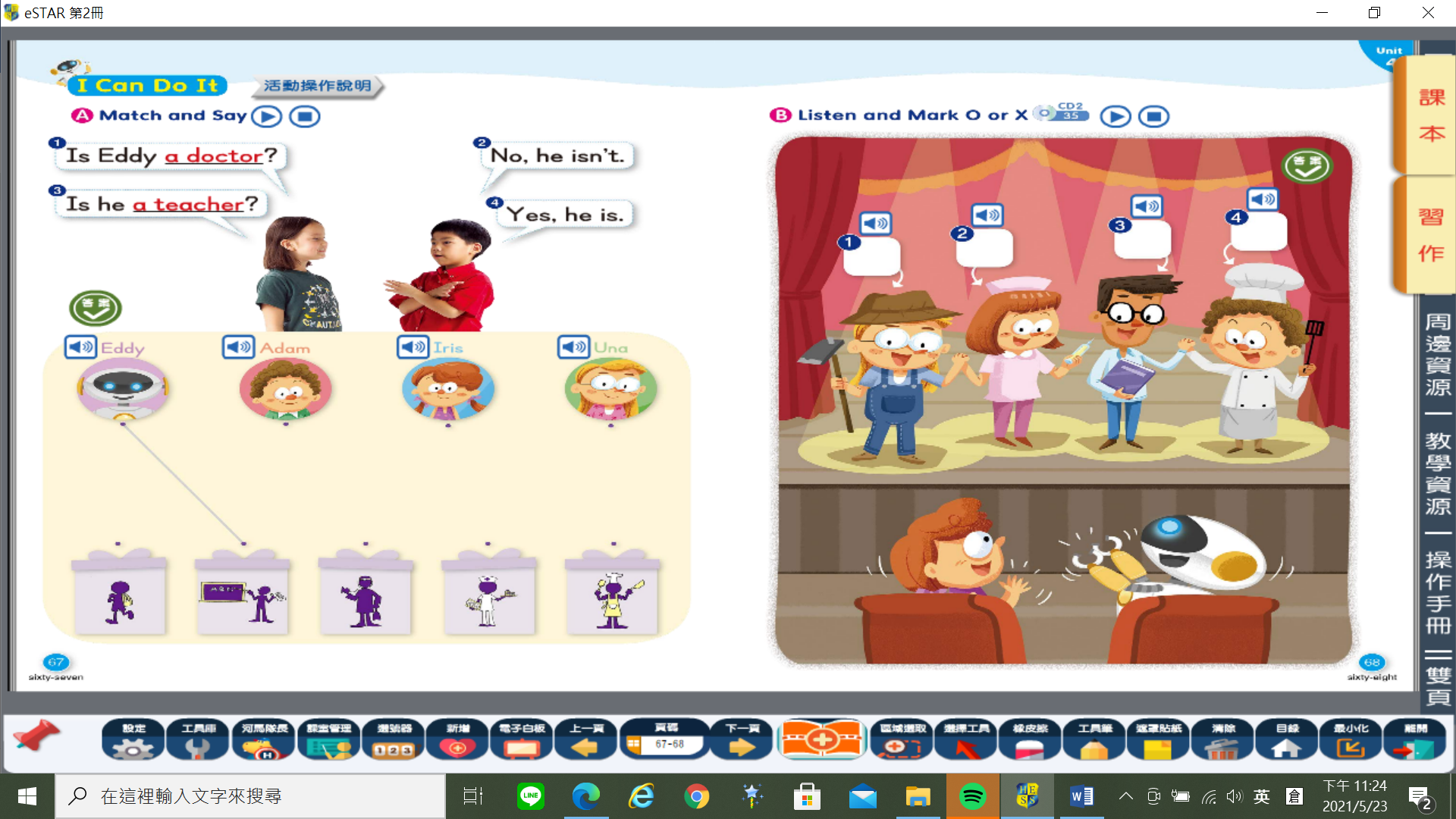 第四節國語學習吧：國語第十一課的課文朗讀、教學影片第五節音樂使用學習拍上傳青春舞曲欣賞青春舞曲會唱出青春舞曲第六節美勞線上觀看色紙教學影片第七節美勞利用色紙實作